NEWS RELEASE　　　　　　　　　　 国土交通省 神戸運輸監理部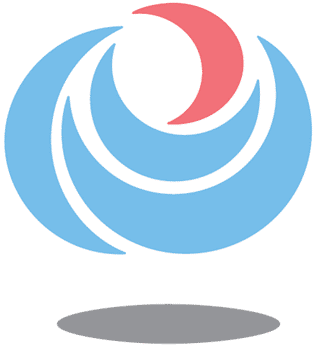 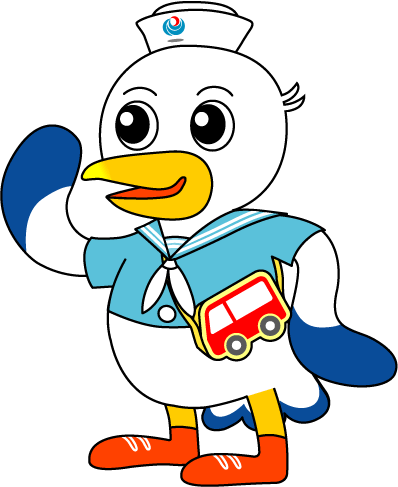 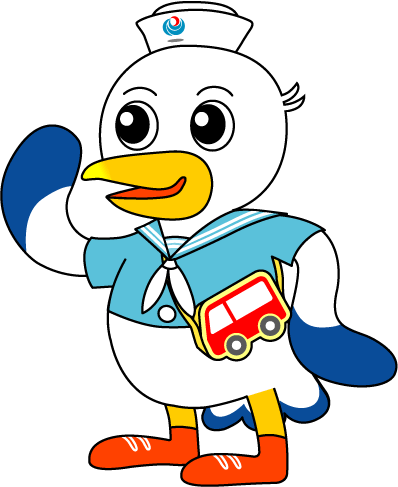 　■チャンネル： 神戸運輸監理部公式YouTubeチャンネル ※参加者に視聴用ＵＲＬをお送りします。　■配信日： 令和６年３月１日（金）～令和６年３月２２日（金）　■参加申込：　２月２２日（木）までに、必要事項をご記入のうえ、 kbm-unrokan@gxb.mlit.go.jpへお送りください。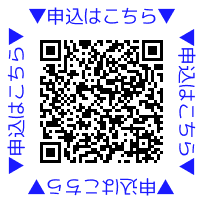 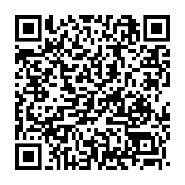 ■研修内容：　以下の動画を配信します。①「旅客船の総合的な安全・安心対策（海上運送法等の改正等）」　　　講師　神戸運輸監理部海上安全環境部 運航労務監理官　石田　典子②「エンジントラブル防止のための日常点検・定期点検整備の実施」　　　講師　一般社団法人日本舶用機関整備協会　業務部長　野口　信雄 氏　■主催：  国土交通省神戸運輸監理部配布先問い合わせ先神戸海運記者クラブ専門紙※視聴ご希望の方は、URLを送付しますので、お知らせください。神戸運輸監理部　海上安全環境部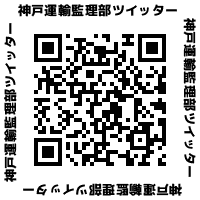 担当：運航労務監理官　熊澤、石田、入江（電話）０７８－３２１－７０５８（直通）